ПРЕСС-РЕЛИЗ	2015-жылдын 9-октябры Жанатай АСАНОВА, тел.: 0771 357 030, janatay@rambler.ruМээрим СЕЙИТОВА, тел.: 770 801 238, MSeitova@dpi.kg МУНИЦИПАЛДЫК СОЦИАЛДЫК ТАПШЫРЫК:Баткен облусунун Сумбула айылдык аймагындагы элеттик чогулуш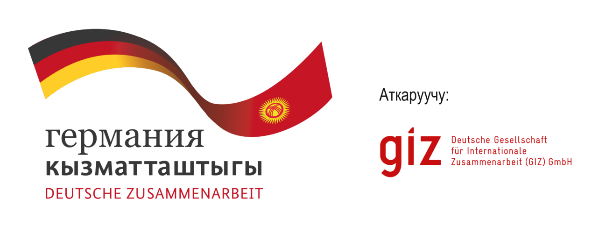 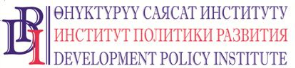 «Билек»КФУбактысы Иш-чараЖооптуулар10:30-11:00Катышуучуларды каттооАйыл өкмөттүн кызматкерлери11:00-11:10СаламдашууБекмуратов Б.А, Сумбула ААнын башчысы11:10-11:30Социалдык муниципалдык тапшырыктын алкагында ишке ашырылган “Сары-Дөбө айылында мектепке чейинки билим берүүчү борбордун ачылышы” долбоорунун жыйынтыктары менен тааныштыруу.Асанова Ж., “Билек” коомдук фондунун координатору, долбоордун менеджери11:30-11:40Суроо-жоопторАсанова Ж., “Билек” коомдук фондунун координатору, долбоордун менеджери11:40-12:00“Айданек” мектепке чейинки билим берүү борборунун тарбиялануучуларынын чыгармачылык жетишкендиктери менен тааныштырууЖаянбаева Б., “Айданек” мектепке чейинки билим берүү борборунун жетекчиси12:00-12:10Суроо-жоопторЖаянбаева Б., “Айданек” мектепке чейинки билим берүү борборунун жетекчиси12:10-12:20Биргелешкен мониторинг жана баалоо тобунун (БМжБТ) баяндамасы Эргешов С., БМжБ тобунун жетекчиси12:20-12:30Суроо-жоопторЭргешов С., БМжБ тобунун жетекчиси 12:30-12:35Корутунду сөзБекмуратов Б.А, Сумбула ААнын башчысы12-35-13-00“Айданек” мектепке чейинки билим берүү борборунун тарбиялануучуларынын концерттик программасыЖаянбаева Б., “Айданек” мектепке чейинки билим берүү борборунун жетекчиси